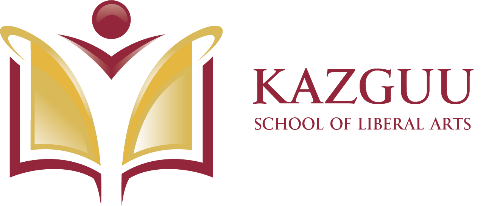 ВЫСШАЯ ГУМАНИТАРНАЯ ШКОЛАРекомендуемое количество кредитовдля специальности Прикладная лингвистика (2020 год поступления)срок обучения – 3 годаСұрақтарыңызды эдвайзерге d_abdrakhmanova@kazguu.kz корпоративтік пошта арқылы жіберуіңізді сұраймыз.При возникновении вопросов, свяжитесь с эдвайзером посредством корпоративной почты d_abdrakhmanova@kazguu.kz .If you have a question, please, contact your advisor via corporate e-mail d_abdrakhmanova@kazguu.kz .СеместрКод дисциплиныНаименование дисциплиныКредиты1 год обучения (курс)1 год обучения (курс)1 год обучения (курс)1 год обучения (курс)1Общеобразовательные дисциплиныОбщеобразовательные дисциплины71GED 1101Современная история Казахстана51FK 1103Физическая культура21Базовые дисциплины – обязательный (вузовский) компонентБазовые дисциплины – обязательный (вузовский) компонент201GA 2202Теоретическая грамматика английского языка51FL I 2208Второй иностранный язык I (A0, A1)101AW C1 2206Академическое письмо (С1)51Профилирующие дисциплины - вузовский компонентПрофилирующие дисциплины - вузовский компонент101RM I 2301Методы исследований I51HL 2303История английского языка 51Дополнительные виды обученияДополнительные виды обучения01Learning how to learn01TSOIR (1)Творчество, служение обществу и интеллектуальное развитие (CSI)01ИТОГО В СЕМЕСТР372Общеобразовательные дисциплиныОбщеобразовательные дисциплины22FK 1103Физическая культура22Базовые дисциплины – обязательный (вузовский) компонентБазовые дисциплины – обязательный (вузовский) компонент202AW C2 2207Академическое письмо (С2)52FL II 2209Второй иностранный язык II (A2)102MSL 2203Морфология. лексика и синтаксис52Профилирующие дисциплины - вузовский компонентПрофилирующие дисциплины - вузовский компонент102RM II 2302Методы исследований II52HTM 2304История методики преподавания иностранных языков - М452Дополнительные виды обученияДополнительные виды обучения02TSOIR (2)Творчество, служение обществу и интеллектуальное развитие (CSI)02ИТОГО В СЕМЕСТР32